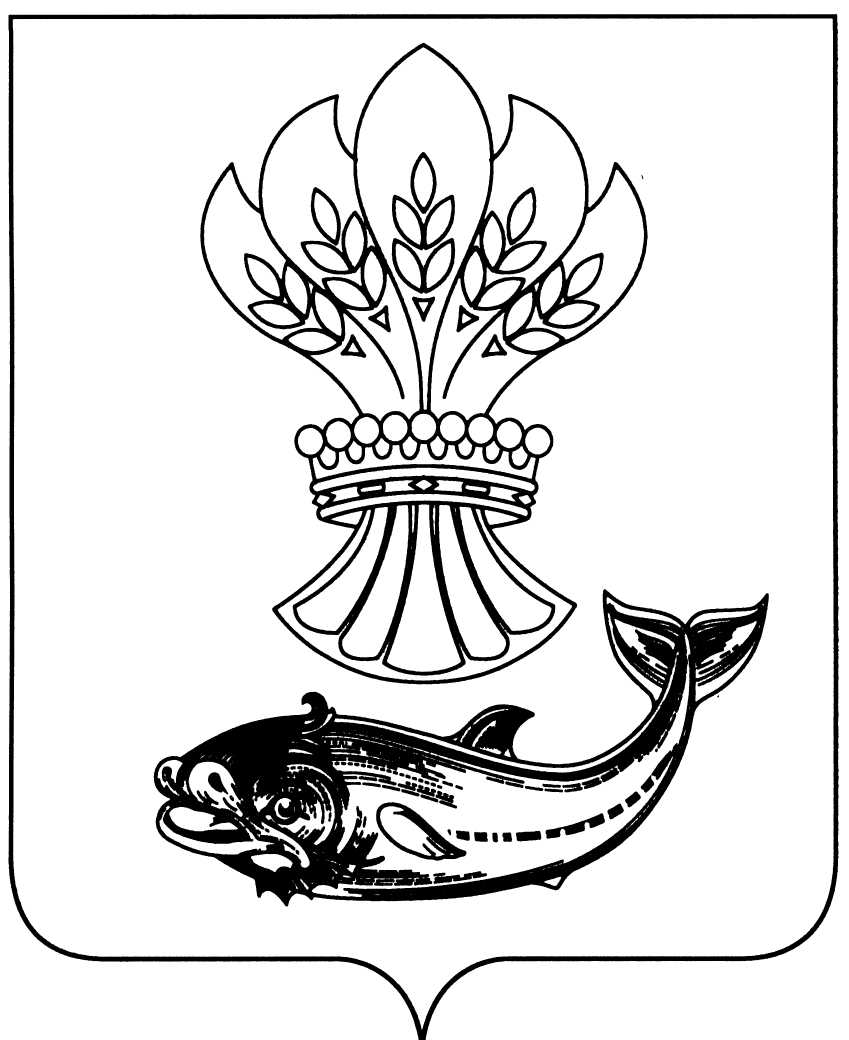 АДМИНИСТРАЦИЯ  ПАНИНСКОГО МУНИЦИПАЛЬНОГО РАЙОНАВОРОНЕЖСКОЙ  ОБЛАСТИПОСТАНОВЛЕНИЕОт  01.06.2017  № 168                               р.п. ПаниноО внесении изменений в постановление администрации Панинского муниципального района от 27.08.2015г. № 350 	В связи с кадровыми изменениями в администрации Панинского муниципального района П О С Т А Н О В Л Я Е Т: Внести  в постановление администрации Панинского муниципального района от 27.08.2015 № 350 «О порядке назначения и выплаты пенсии за выслугу лет лицам, замещавшим должности муниципальной службы в администрации Панинского муниципального района и ее структурных подразделениях» (в редакции от 14.10.2015 № 411) следующие изменения:Приложение № 3 «Состав комиссии по рассмотрению документов для назначения пенсии за выслугу лет» изложить в новой редакции согласно приложению к настоящему постановлению.Контроль за исполнением настоящего постановления возложить на руководителя аппарата администрации Панинского муниципального района Ю.Л. Лепкова.Глава администрации Панинскогомуниципального района                                                                                                  Н.В. ЩегловПриложениек постановлению администрации Панинского муниципального районаот  01.06.2017  № 168Составкомиссии по рассмотрению документов для назначенияпенсии за выслугу летПредседатель комиссии:Лепков Ю.Л.- руководитель аппарата администрации Панинскогомуниципального районаЗаместитель председателя комиссии:Махинова Л.А.Секретарь комиссии:Иванникова С.Б.- начальник отдела организационной работы и делопроизводства администрации Панинского муниципального района- главный бухгалтер МКУ Панинский «ЦООДОМС»(по согласованию)Члены комиссии:Чикунова О.В.- руководитель отдела по финансам, бюджету и мобилизациидоходов администрации Панинского муниципальногорайонаСанин М.С.- начальник отдела правовой работы администрации  Панинского муниципального районаВерхотина Г.А.- главный специалист отдела организационной работы и делопроизводства администрации Панинского муниципального районаШеменева Л.В.- главный специалист  Совета народных депутатов Панинского муниципального района (по согласованию)